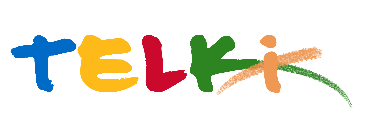 Telki Község Önkormányzata2089 Telki, Petőfi u.1.Telefon: (06) 26 920 801E-mail: hivatal@telki.huwww.telki.huELŐTERJESZTÉS A képviselő-testület 2022. december 19-i rendes ülésére Napirend tárgya:Telki Község Képviselő-testületének 2023. évi munkatervérőlA napirendet tárgyaló ülés dátuma: 			2022. 12.19. A napirendet tárgyaló ülés: 				Képviselő-testület Előterjesztő: 						Deltai Károly polgármesterAz előterjesztést készítette: 				dr. Lack Mónika jegyző		 A napirendet tárgyaló ülés típusa: 			nyílt / zárt A napirendet tárgyaló ülés típusa:			rendes / rendkívüliA határozat elfogadásához szükséges többség típusát: egyszerű / minősített A szavazás módja: 					nyílt / titkos 1.Előzmények, különösen az adott tárgykörben hozott korábbi testületi döntések és azok végrehajtásának állása: 2. Jogszabályi hivatkozások: Magyarország helyi önkormányzatairól szóló 2011. évi CLXXXIX. törvény 44. §-a, valamint Telki község Képviselő-testülete és Szervei Szervezeti és Működési Szabályzatáról szóló 20/2019.(X.28) Ör. számú rendelet 10. §-a.3. Költségkihatások: Nincs4. Tényállás bemutatása: Telki község Képviselő-testülete és szervei Szervezeti és Működési Szabályzatáról szóló 20/2019.(X.28) Ör. számú rendelet 10. §-ban foglaltak alapján munkatervében határozza meg éves működését.A Képviselő-testület évente legalább 6 alkalommal ülésezik, ezen kívül szükség szerint tart ülés. A Képviselő-testület évente július 1-jétől augusztus 25-ig munkaterv szerinti ülést nem tart.A munkatervet a képviselők, a Képviselő-testület bizottságai, valamint a helyben működő társadalmi szervezetek véleményének, javaslatának kikérését követően a polgármester készíti elő.A munkatervben feltüntetett napirendi pontok csak egy kötelező keretét adják meg a tervezett üléseknek, azok év közben kiegészülhetnek. A munkaterv nem zárja ki annak lehetőségét, hogy a képviselő-testület a tervezettől eltérően, több alkalommal és más időpontban tartson ülést.A munkaterv tartalmazza:az ülések tervezett időpontját, a javasolt napirendeket, az egyes napirendek előterjesztőit, akik egyben felelősek az előkészítésért. Telki, 2022. december 12.												Deltai Károly												polgármesterHatározati javaslatTelki község Önkormányzat Képviselő-testülete/2022. (XII.   .) Önkormányzati                       HatározataTelki Község Képviselő-testületének 2023. évi munkatervéről Telki Község Képviselő-testülete a Magyarország helyi önkormányzatairól szóló 2011. évi CLXXXIX. törvény 44. §-ában meghatározottak alapján – figyelemmel az Önkormányzat Szervezeti és Működési Szabályzatáról szóló 20/2019.(X.28) Ör. számú rendelet 10. §.-ában  foglaltak alapján munkatervét az alábbiak szerint fogadja el.A Képviselő-testületi ülések állandó témái: Napirend tárgyalása előtti témák:Tájékoztató a képviselő-testület két ülése között eltelt időszak főbb eseményeiről:Előterjesztő: Polgármester, Tájékoztató a képviselő-testület lejárt határidejű határozatainak végrehajtásárólElőterjesztő: JegyzőFelelős: Polgármester Határidő: azonnalIdőpontNapirendElőterjesztőJanuárHelyi Esélyegyenlőségi program felülvizsgálataJegyzőFebruárTelki község 2023. évi költségvetés beterjesztésePolgármesterDöntés a Telki Polgármesteri Hivatalban igazgatási szünet elrendelésérőlPolgármesterTelki Zöldmanó Óvoda nyári zárvatartási rendjének meghatározásaMárciusAz Önkormányzat 2023. évi közbeszerzési terve jóváhagyása.PolgármesterMárciusTelki elismerő díjak adományozására benyújtott javaslatok elbírálása  ( Telki Díszpolgára, Telkiért érdemérem, Ifjúsági díj )PolgármesterMárciusA civil szervezetek részére nyújtandó pályázat kiírásárólPolgármesterMárciusDöntés a Telki Zöldmanó Óvoda beiskolázási Tervének jóváhagyásárólPolgármesterÁprilisTájékoztató Telki község Képviselő-testülete 2023. évi költségvetésének I. negyedéves végrehajtásáról.PolgármesterÁprilisA helyi önszerveződő közösségek pénzügyi támogatására benyújtott pályázatok elbírálása PolgármesterTelki elismerő díjak adományozására benyújtott javaslatok elbírálása  (Egészségügyi díj és a Havas Ferenc díj )MájusA 2022. évi belső ellenőrzési terv végrehajtásáról szóló jelentés megtárgyalásaPolgármesterMájusA 2022. évi költségvetés végrehajtásáról szóló beszámoló megtárgyalása.PolgármesterMájusDöntés Telki Község 2022. évi Gyermekvédelmi Beszámolójának jóváhagyásárólJegyzőDöntés a 2023.évi Környezetvédelmi Alap pályázatok értékelésérőlJúniusTájékoztató a közbiztonság helyzetéről, a körzeti megbízott munkájárólPolgármesterJúniusBeszámoló az egészségügyi alapellátás helyzetérőlPolgármesterJúniusBeszámoló az önkormányzat által létrehozott alapítvány(ok) tevékenységérőlPolgármesterJúniusBeszámoló a Polgármesteri Hivatal munkájárólJegyzőAugusztusétkezési térítésin díjakról szóló rendelet felülvizsgálataSzeptemberTájékoztató Telki község Képviselő-testülete 2023.évi költségvetésének I. féléves végrehajtásáról.PolgármesterSzeptemberBursa Hungarica Felsőoktatási Önkormányzati ösztöndíj-rendszerhez való 2024. évi csatlakozásPolgármesterSzeptemberTelki Zöldmanó Óvoda 2022/2023. nevelési évének munkájárólPolgármesterSzeptemberA helyi temetőkről és a temetkezés szabályairól szóló önkormányzati rendelet felülvizsgálata PolgármesterOktóberDöntés a Telki Óvoda 2023/2024. nevelési évre készült munkatervének jóváhagyásárólPolgármesterNovemberTelki község Képviselő-testülete 2023. évi költségvetésének koncepciójaPolgármesterNovemberA 2024. évi belső ellenőrzési-terv összeállításaPolgármesterNovemberHelyi adórendeletek felülvizsgálata  PolgármesterNovemberAz Önkormányzat 2024. évi költségvetését megalapozó rendeletek felülvizsgálata és egyéb megalapozó döntésekPolgármester